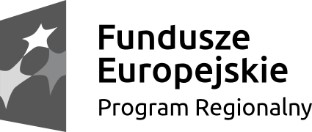 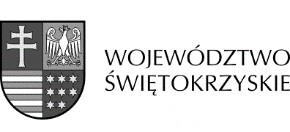 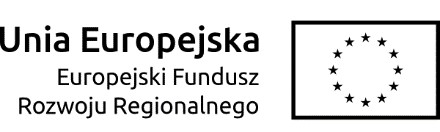 Załącznik nr 9 …………………………………………                                                             ……………..…………….......................…                             Nazwa i adres Oferenta 	 	                                                Miejscowość, data Oświadczenie, że planowana inwestycja ma charakter nowej inwestycji i nie została rozpoczęta/nie zostanie rozpoczęta przed dniem złożenia przez Gminę DZIAŁOSZYCE wniosku o dofinansowanie projektu pn. „Kompleksowa rewitalizacja miasta Działoszyce – etap II”  W związku z ubieganiem się ...................................................................................................................................... (nazwa Oferenta) o udział w roli Partnera w projekcie Gminy DZIAŁOSZYCE  pn. „Kompleksowa rewitalizacja miasta Działoszyce – etap II” planowanego do dofinansowania ze środków Europejskiego Funduszu Rozwoju Regionalnego w ramach Regionalnego Programu Operacyjnego Województwa Świętokrzyskiego na lata 2014 – 2020 działanie 6.5 Rewitalizacja obszarów miejskich i wiejskich, oświadczam, że: - planowana inwestycja  ma  charakter  nowej  inwestycji  i  nie  została rozpoczęta/nie zostanie rozpoczęta przed dniem złożenia przez Gminę DZIAŁOSZYCE wniosku o dofinansowanie projektu pn. „Kompleksowa rewitalizacja miasta Działoszyce – etap II”  ………………………………………………………………… (Podpis i pieczątka osoby upoważnionej  do składania oświadczenie  w imieniu Wnioskodawcy) 